En relación con la información publicada en el Documento 3, tengo el honor de transmitir a la Conferencia, en anexo al presente documento, la candidatura delSr. Nasser Bin Hammad (Emiratos Árabes Unidos)al cargo de miembro de la Junta del Reglamento de Radiocomunicaciones.	Dr. Hamadoun I. TOURÉ
	Secretario GeneralAnexos: 1ANEXOMISIÓN PERMANENTE DE LOS EMIRATOS ÁRABES UNIDOS EN GINEBRARef.:	1/5/73-241Fecha:	24 de marzo de 2014 A.D. correspondiente al 23 Jumada I, 14.35 horasA:	Excelentísimo Viceministro de Asuntos de Organizaciones Internacionales, Ministerio de Asuntos Exteriores, Abu DhabiAsunto:	Candidatura de EAU para miembro del Consejo y de la Junta del Reglamento de Radiocomunicaciones de la UITEstimado Señor:Con referencia a su carta MD/1/5/73-704 de 24 de marzo de 2014 relativa a las candidaturas de EAU para renovar su categoría de miembro del Consejo de la Unión Internacional de Telecomunicaciones (UIT) y para miembro de la Junta del Reglamento de Radiocomunicaciones en el periodo 2015-2018, le informo por la presente que la Misión ha dado los pasos necesarios y dichas candidaturas se han entregado en mano en la Oficina del Secretario General, Dr. Hamadoun Touré. Se adjunta la candidatura con el sello oficial y el acuse de recibo por parte de la Oficina del Secretario General.Atentamente.			Obaid Salem Al Zaabi
	Embajador, Representante PermanenteMISIÓN PERMANENTE DE LOS EMIRATOS ÁRABES UNIDOS EN GINEBRARef.:	EAU-1/5/14-89
Fecha:	20 de marzo de 2014Estimado Dr. Hamadoun Touré:Le ruego que acepte los saludos de la Administración de Emiratos Árabes Unidos. Es un inmenso placer para nosotros anunciarle que la Administración de EAU tiene la intención de volverse a presentar para un puesto en el Consejo de la UIT durante las elecciones en la Conferencia de Plenipotenciarios de 2014. La participación e intervención del delegado de EAU en las sesiones del Consejo de la UIT ha sido muy apreciada por los otros miembros del Consejo. Además, los delegados de EAU en las reuniones del Consejo de la UIT fueron nombrados para presidir también importantes Grupos de Trabajo del Consejo. Confiamos en continuar colaborando con la UIT si salimos reelegidos para una plaza en el Consejo.En nombre de la Administración de Emiratos Árabes Unidos tengo el honor de presentar la candidatura del Sr. Nasser Bin Hammad al cargo de miembro de la Junta del Reglamento de Radiocomunicaciones de la UIT por la Región E, cuya elección se llevará a cabo en la Conferencia de Plenipotenciarios de la UIT de 2014. El Sr. Nasser es una persona con experiencia y cualificaciones y posee un profundo conocimiento de la coordinación internacional de frecuencias para los servicios terrenales y espaciales. También ha sido Jefe de la Delegación de Emiratos Árabes Unidos en diversas reuniones y conferencias internacionales relativas a las TIC.Consideramos que los conocimientos y la experiencia del Sr. Nasser serán para la UIT de una inestimable importancia y servirán de gran apoyo a los miembros de la Junta del Reglamento de Radiocomunicaciones.Aprovecho esta ocasión para reiterarle el testimonio de mi más alta consideración.Obaid Salem Al ZAABI
Embajador/Representante PermanenteExcmo. Dr. Hamadoun Touré
Secretario General de la UITNacionalidad:	Emiratos Árabes UnidosIdiomas:	Árabe, francés (básico), inglésFormación:	Licenciatura en Ingeniería de las Telecomunicaciones (con mención de honor), Universidad de Ciencias, Tecnología e Investigación de Khalifa, Sharjah (Facultad de Ingeniería Etisalat), EAU	Maestría en Diplomacia y Asuntos Internacionales por la Universidad de Zayed-EAU (finalización en 2015)Estado civil:	Casado, cuatro hijosCorreo-e:	nasser.binhammad@tra.gov.ae Perfil del candidatoNasser es un experimentado profesional en cuestiones de política y reglamentación de las telecomunicaciones internacionales y un experto ingeniero de telecomunicación y ha participado activamente en las actividades de la Unión Internacional de Telecomunicaciones (UIT) durante los últimos 14 años. Tiene gran experiencia en la cooperación y política internacional habiendo intervenido, entre otras actividades, en Asuntos de los Países Árabes, en Asuntos del Consejo de Cooperación del Golfo (GCC), Asuntos de la UIT y otros organismos de las Naciones Unidas incluida la Oficina de las Naciones Unidas para asuntos del espacio lejano así como en las actividades de la Red de Reguladores Árabes, la coordinación internacional de frecuencias (espaciales y terrenales), la atribución de frecuencias y el análisis de la interferencia en los servicios de radiocomunicaciones, inalámbricos y espaciales. Fue candidato a la RRB por la Región E (Asia y Australia) en la Conferencia de Plenipotenciarios celebrada en México en 2010 obteniendo 69 votos y quedándose a 7 votos de la elección. Ha sido Jefe de Delegación, Subjefe de la Delegación de EAU y portavoz oficial de la Administración de EAU en numerosas conferencias, reuniones y foros regionales e internacionales expresando y defendiendo las posiciones e intereses de EAU en el sector de las telecomunicaciones.Ha presidido varias reuniones del GCC y de la Liga Árabe y la UIT y también, entre otras reuniones, el Grupo de Trabajo 5A de la CMR-07 y anteriormente fue nombrado Relator del Capítulo 3 (2003-2007) en la UIT para algunos puntos del orden del día de la CMR-03. Además de miembro de la Comisión Asesora para Exposiciones de Telecomunicaciones, es el coordinador principal Organismo Regulador de las Telecomunicaciones (TRA) y de EAU para asuntos relativos a la UIT y se ha ocupado de la coordinación nacional de los servicios espaciales de EAU y de otros grupos industriales para la preparación de las conferencias de la UIT en su calidad de representante de la Administración de EAU. Ha presidido varias veces las reuniones de la Comisión Permanente sobre las TIC de los Países Árabes que informa al Consejo Ministerial de las TIC. También ha presidido y contribuido activamente en nombre de EAU en las actividades de todos los grupos de trabajo y comités del GCC; igualmente ha presidido el Comité de Reglamentación y Legislación del GCC. En 2012 presidió en Ginebra una importante Comisión sobre Finanzas y Presupuesto durante la Conferencia Mundial de Radiocomunicaciones, CMR-12. Actualmente, lidera un equipo de expertos internacionales técnicos y políticos para asesorar al Gobierno de EAU sobre temas de política relacionados con las telecomunicaciones y la UIT, las radiocomunicaciones internacionales, la gestión del espectro y las negociaciones en las conferencias y reuniones internacionales de las Naciones Unidas tales como la Asamblea Mundial de Normalización de las Telecomunicaciones, la Conferencia Mundial de Radiocomunicaciones, el Consejo de la UIT, la Conferencia de Plenipotenciarios de la UIT, la Conferencia Mundial de Desarrollo, la Conferencia Mundial de las Telecomunicaciones Internacionales, el Foro Mundial de Política de las Telecomunicaciones, ITU Telecom y la Cumbre Mundial sobre la Sociedad de la Información. Ha sido el principal coordinador nacional del TRA para la celebración con éxito de tres importantes conferencias y eventos celebrados en 2012 en Dubái, por primera vez y en Oriente Medio. Los tres eventos de la UIT celebrados en 2012 en EAU fueron ITU Telecom 2012 (exposición y conferencia), la Asamblea Mundial de Normalización de las Telecomunicaciones de 2012 y la Conferencia Mundial de Regulación de las Telecomunicaciones Internacionales, que además fueron presididas por EAU. En 2008 fue el iniciador de la idea de que EAU fundase un Museo sobre la situación de las TIC (posteriormente llamado ICT Discovery) mediante un acuerdo firmado entre la UIT y la Administración de EAU oficialmente en noviembre de 2009. Basándose en este acuerdo se considera que EAU es el único país fundador de este Museo en Ginebra y la inauguración oficial del mismo se realizó en 2012 bajo el patrocinio del Presidente de EAU, Su Excelencia el Sheikh Khalifa Bin Zayed Al Nahyan. Posee excelentes cualidades para trabajar en equipo y un profundo conocimiento y experiencia en los temas de política de telecomunicaciones, especialmente los relativos a los asuntos de la UIT, los Países Árabes y el GCC. Ha sido elegido presidente del grupo preparatorio del GCC y de los Países Árabes de la PP-14 y del grupo preparatorio CMDT-GCC.Principales logros a nivel internacional•	Presidente del Grupo de Trabajo 5A (encargado de cinco puntos del orden del día) en la última Conferencia Mundial de Radiocomunicaciones (CMR-07).•	Elegido como Relator para el Capítulo 3 sobre servicios fijo, móvil y de radiodifusión (responsable de cinco puntos del orden del día) en el UIT-R durante el periodo 2003-2007.•	Actualmente es Vicepresidente de la Comisión Especial del UIT-R responsable de los aspectos reglamentarios y de procedimiento de los puntos del orden del día de las CMR para el periodo 2012-2015.•	Miembro del Comité Asesor del Foro ITU Telecom desde 2008 y participante activo en la elaboración del programa de ITU Telecom World 2009 e ITU Telecom Africa 2008 así como de Telecom 2012 que se celebró en Dubái.•	Subjefe de Delegación de EAU en los Comités Ministeriales del GCC y del Consejo de Ministros de Tecnologías de la Información y la Comunicación (TIC) de los Países Árabes.•	Presidente de la 5ª Reunión Multilateral para el Memorándum de Entendimiento (MLM MoU) sobre el SMS/OSG (servicios móviles por satélite/órbita de los satélites geoestacionarios) en la banda 1,6/1,5 GHz en las Regiones 1 y 3, en 2008.•	Representante del Grupo Árabe en diversos puntos del orden del día durante las Conferencias Mundiales de Radiocomunicaciones de 2003 y 2007 y Presidente de la Comisión de Presupuesto y Finanzas durante la Asamblea de Radiocomunicaciones de 2012 en Ginebra.•	Jefe de la Delegación de EAU en varias reuniones de coordinación de satélites celebradas entre EAU y otras Administraciones.•	Jefe de la Delegación de EAU en varias reuniones del GCC y de los Países Árabes en el GCC y la Liga Árabe, respectivamente.•	Ha presidido en varias ocasiones la Comisión Permanente sobre las TIC de los Países Árabes, que es responsable de presentar las recomendaciones sobre temas de política de las TIC a la reunión del Consejo Ministerial de los Países Árabes.•	Fue elegido coordinador del Comité Nacional Superior para la celebración de los Megaeventos de la UIT en 2012.•	Coordinador de la Administración de EAU responsable de la Reunión Ministerial del GCC en EAU (junio de 2011).•	Coordinador de la celebración del evento anual Simposio Mundial para Organismos Reguladores (GSR) en 2007 en Dubái.•	Por decisión de la sesión del Consejo de 2013 fue elegido Presidente de la comisión que se encargará de los trabajos preparatorios de las celebraciones del 150 aniversario de la UIT.•	Subjefe de Delegación de la Administración de EAU en las siguientes ocasiones:–	Asambleas de Radiocomunicaciones y Conferencias Mundiales de Radiocomunicaciones de 2003, 2007 y 2012.–	Asambleas Mundiales de Normalización de Telecomunicaciones de 2008 y 2012.–	Reuniones del Consejo de la UIT de 2008, 2009, 2010, 2011 y 2012.–	Conferencias de Plenipotenciarios de 2006 y 2010.–	Comités técnicos de reglamentación de los Países Árabes y del GCC desde 2001 hasta la fecha.•	Reuniones de la Red de Reguladores Árabes (AREGNET) desde 2003 hasta la fecha.•	Reuniones de coordinación entre el GCC y las entidades interesadas desde 2001 hasta la fecha.•	Dirige el equipo que ha trabajado intensamente para acoger con éxito ITU Telecom 2012, la AMNT-12, y la CMTI-12 por primera vez en Oriente Medio.Principales actividades nacionales e internacionales•	Conferencia de Plenipotenciarios de la UIT en 2006 en Turquía y de 2010 en México (EAU fue elegido miembro del Consejo de la UIT en 2006 y reelegido en 2010).•	Conferencia de Plenipotenciarios de la UIT en 2010 (EAU fue candidato a un puesto en la RRB por la Región E).•	Asamblea de Radiocomunicaciones y Conferencia Mundial de Radiocomunicaciones en 2003, 2007 y 2012.•	Conferencia Regional de Radiocomunicaciones (2006).•	Reuniones Preparatorias de Conferencia (2003, 2007 y 2012).•	Grupo Asesor de Radiocomunicaciones desde 2002 hasta la fecha.•	Reuniones de Comisiones de Estudio y Grupos de Trabajo del UIT-R (servicios por satélite y terrenales) desde 2001.•	Comisiones de Estudio del UIT-T y del UIT-D desde 2001.•	Reuniones del Consejo de la UIT y de Grupos de Trabajo del Consejo afines desde 2006.•	Grupo de Gestión del Espectro de los Países Árabes desde 2001.•	Comité Técnico del GCC y Comité de preparación de la CMR desde 2001.•	Jefe del Comité Nacional de EAU para la preparación de la CMR desde 2002.•	Miembro de la Junta Asesora del Departamento de Ingeniería Eléctrica de la Universidad de Ciencia y Tecnología de Ajman y de la Universidad Americana en Dubái.•	Reuniones multilaterales para la coordinación de satélites.•	Reuniones bilaterales con otras Administraciones para la coordinación de frecuencias de satélites.•	Asamblea Mundial de Normalización de las Telecomunicaciones de 2008 en Sudáfrica y 2012 en Dubái.•	Conferencia Mundial de Desarrollo de las Telecomunicaciones de 2006 en Qatar y de 2010 en India.•	Cumbre Mundial sobre la Sociedad de la Información (CMSI desde 2009).•	Red de Reguladores Árabes.•	ITU Telecom 2006 en China, 2009 en Ginebra y 2012 en Dubái.•	Activa participación en la conclusión del acuerdo entre la UIT y la Administración de EAU para el diseño y construcción del Exploratorio de las TIC en la UIT, firmado en noviembre de 2009.DISTINCIONES•	Certificado otorgado por el Ministro de Desarrollo del Sector Gubernamental de EAU en reconocimiento de los logros excepcionales alcanzados en la Conferencia Mundial de Radiocomunicaciones de 2007.•	Certificado otorgado por el Ministro de Desarrollo Gubernamental de EAU por la promoción y protección de los intereses nacionales en la Conferencia de Plenipotenciarios de 2006.•	Certificados otorgados por el TRA y Etisalat en reconocimiento de los logros y resultados excepcionales alcanzados.•	Certificados otorgados por los logros y resultados excepcionales alcanzados durante la PP-10 en México.•	Certificados otorgados por los logros y resultados excepcionales alcanzados en el TRA en 2010.•	Certificados otorgados y mensaje de reconocimiento oficial recibido del Secretario General de la UIT Dr. Hamadoun Touré por la excelente coordinación durante Telecom 2011 en Ginebra.•	Certificados otorgados por las Fuerzas Aéreas y la Defensa Aérea por la activa coordinación durante la celebración en EAU del Foro sobre Búsqueda y Salvamento en 2011.•	Certificados otorgados por el Presidente del TRA por la activa participación en el Comité Nacional para Telecomunicaciones de Emergencia creado en 2007.•	Certificados otorgados por el Presidente del TRA por la activa participación en la celebración de los Megaeventos de la UIT en 2012.•	Certificados otorgados y mensaje de reconocimiento oficial recibido del Secretario General de la UIT Dr. Hamadoun Touré por la exitosa acogida de los Megaeventos de la UIT en 2012.______________Conferencia de Plenipotenciarios (PP-14)
Busán, 20 de octubre - 7 de noviembre de 2014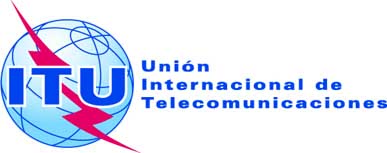 SESIÓN PLENARIADocumento 37-S20 de marzo de 2014Original: árabe/inglésNota del Secretario GeneralNota del Secretario GeneralCANDIDATURA AL CARGO DE MIEMBRO DE LA JUNTA 
DEL REGLAMENTO DE RADIOCOMUNICACIONESCANDIDATURA AL CARGO DE MIEMBRO DE LA JUNTA 
DEL REGLAMENTO DE RADIOCOMUNICACIONESNasser A. Bin HammadVicepresidente de la Comisión Especial (UIT-R)Candidato a miembro de la Junta del Reglamento de Radiocomunicaciones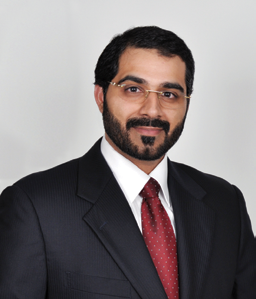 